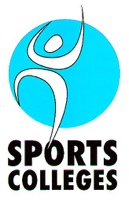 Laurence Jackson SchoolGuisborough Learning Support Assistant – Permanent  Grade C (scp 14-16)5 days (33 hours), Term Time OnlyActual salary £13,600 - £14,092 gross paWe are seeking to appoint a Learning Support Assistant with responsibility for supporting the learning of identified SEN students, through a mixture of in class support and individual interventions. The successful candidate will join a well-established SEN team who work together to ensure children, regardless of need, achieve their true potential by supporting the professional work of teachers.Application forms and further details can be obtained from: Mrs D Anderson, PA to the Headteacher, Laurence Jackson School, Church Lane, Guisborough, North Yorkshire, TS14 6RD, 01287-636361 - andersond@laurencejackson.org. Details are also available on the school’s website – www.laurencejackson.org.    Closing date for applications is 12 noon on Friday 8 November 2019.  Shortlisting will take place on 11 November, with interviews being held later that week.  Candidates selected for interview will be notified as soon as possible.Laurence Jackson School is committed to safeguarding and promoting the welfare of children/young people and vulnerable adults. We expect all staff and volunteers to share this commitment and a DBS disclosure will be sought along with other relevant employment checks. 